	DOSSIER D’INSCRIPTION  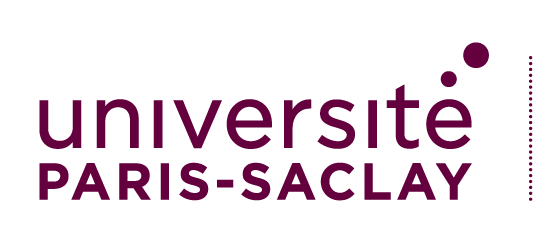 Année universitaire 2022-2023L’inscription administrative doit être effectuée avant le début des cours. Information générale : Si vous rencontrez des difficultés matérielles (ordinateur/tablette et connexion), vous pouvez bénéficier, sous conditions, d'une aide matérielle (prêt ou aide à l'achat d'un ordinateur portable /tablette, connexion internet) de l'Université Paris-Saclay. Pour cela, il vous faut formuler une demande à l'adresse suivante : aides.etudiant@universite-paris-saclay.frDate limite d’inscription: 30 septembre 2022 (sauf cas particulier, cf notice) INTITULÉ DE LA FORMATION (ex PASS, 3ème Année de Pharmacie, …) : …………………………………………………………….DIPLOME préparé :  .........................................................................................................................................................................  Titulaire d’un numéro étudiant de l’Université Paris-Saclay N° étudiant  |__|__|__|__|__|__|__|__| (Figure sur votre carte d’étudiant Université-Paris-Saclay)1 – CONTRIBUTION VIE ETUDIANTE ET DE CAMPUS – CVEC (pour les étudiants en formation initiale et formation en apprentissage) – Notice §2 Cette contribution est à régler sur le site MesServices.gouv.fr afin d’obtenir l’attestation (justificatif à joindre) avec le code N° de l’attestation Contribution Vie Étudiante et de Campus : |__|__|__|__|  - |__|__|__|__|__|__|  -  |__|__|  2- ÉTAT CIVIL NOM :  .................................................................................................... Prénom 1 :  .....................................................................  NOM d’usage :  ..................................................................................... Prénom 2 :  .....................................................................  	 	 	 	 	 	 	 	Prénom 3 : …………………………………………………… Numéro National Etudiant (INES, INE ou BEA) |__|__|__|__|__|__|__|__|__|__|__| Figure sur le relevé de notes du baccalauréat ou sur votre certificat de scolarité de l’année dernière. Important : Ecrire le O (lettre) : O et le zéro (chiffre) : Ø) Né(e) le |__|__| |__|__| |__|__|__|__|    Département de naissance |__|__|__| Commune de naissance  ..................................................................................... arrondissement obligatoire pour Paris, Lyon, Marseille |__|__| Pays de naissance………………………………………………………………………………………………………………………………….. Sexe :   F - Féminin  	  M - Masculin  	Nationalité : ….. .........................................................................  Situation familiale :  1 - Seul(e) sans enfant    2 - En couple sans enfant    3 - Seul(e) avec enfant(s)    4 - En couple avec enfant(s)  Si vous êtes en situation de handicap merci de compléter le formulaire de recensement (cf Notice)  - SITUATION MILITAIRE (pour les étudiants français uniquement) Jeunes hommes nés à partir de 1979 et jeunes filles à partir de 1983 : Journée Défense et Citoyenneté   5 - Recensé  (si vous avez moins de18 ans)         6 - Effectué          7 - En attente    - ÉTUDES UNIVERSITAIRES Année de votre première inscription dans l’enseignement supérieur français  |__|__|__|__| - |__|__|__|__| (y compris BTS, CPGE, Ecoles spécialisées) Année de votre première inscription en université française   |__|__|__|__| - |__|__|__|__|   Université de ……………………………………………………… ........................................................... Code postal : |__|__|__|__|__| 5 - BACCALAUREAT OU TITRE D’ACCÈS A L’ENSEIGNEMENT SUPÉRIEUR  Vous êtes titulaire du baccalauréat français (obtenu en France ou à l’étranger)      oui            non Année d’obtention  |__|__|__|__|  Série : ……………………………….             Mention :  ................................................................  Etablissement d’origine :  ............................................................................. Département   |__||__||__| ou Pays :  ........................   Pour un baccalauréat général ou technologique obtenu à partir de 2021 :Spécialité 1 de terminale : ………………………………… Spécialité 2 de terminale : …………………………………Spécialité de première: …………………………………Vous êtes titulaire du baccalauréat européen (obtenu en France ou à l’étranger)    oui            non Année d’obtention  |__|__|__|__|  Série : ……………………………….             Mention :  ................................................................  Etablissement d’origine :  ............................................................................. Département   |__||__||__| ou Pays :  ........................  Vous n’êtes pas titulaire du baccalauréat français ni du baccalauréat européen : Indiquez le titre ou la procédure qui vous a permis d’accéder à l’université et l’année d’obtention |__|__|__|__|     0031 Bac étranger ou titre étranger admis en équivalence 6 - ADRESSEAdresse fixe (hors période universitaire) : N°, Rue, Bâtiment, etc.  ....................................................................................................................................................................   .........................................................................................................................................................................................................  Code Postal  |__|__|__|__|__| Commune :  ............................................ Pays :  ..............................................................................  Téléphone fixe :  ..................................................................................... Téléphone portable : ........................................................  E-Mail personnel  :  ..........................................................................................................................................................................  Type d’hébergement pour l’année en cours :  1 - Résidence universitaire   2 - Foyer agréé  	 3 - Logement HLM-CROUS   4 - Domicile parental  5 - Logement personnel (hors chambre étudiant)  	 6 - Chambre étudiant  	 7 - Autre Adresse pour l’année en cours (si différente) : N°, Rue, Bâtiment, etc.  ....................................................................................................................................................................   .........................................................................................................................................................................................................  Code Postal  |__|__|__|__|__|  	Commune :………………………………………………..Téléphone :  ........................................  E-Mail étudiant « universite-paris-saclay.fr » : à activer obligatoirement dès l’inscription administrative pour l’accès à la messagerie et aux ressources numériques (Accès aux cours en ligne, offres de stage, changement d’horaires de cours…)  – compte ADONIS : https://adonis.universite-paris-saclay.fr/activation/7 - RÉGIME D’INSCRIPTION  	 1 - Formation initiale   2 - Formation continue (contrat ou convention de formation professionnelle continue) ou VAE 3 - Formation en contrat d’apprentissage    4 - Reprise d’études auto financées (REA) 5 - Formation en contrat de professionnalisation 8 - CATÉGORIE SOCIO-PROFESSIONNELLE ET ACTIVITÉ PROFESSIONNELLE – Notice §8 Avez-vous une activité professionnelle ?  oui : ………………………………………………………………….  non Êtes-vous Assistant d’Education ?   oui            non Profession du parent 1 : code  |__||__| ……. Profession du parent 2 : code  |__||__| ……(voir liste des professions – cf notice) 9 - SPORTIF DE HAUT NIVEAU et ARTISTE DE HAUT NIVEAU (fournir les justificatifs)Si vous avez le statut de sportif de haut niveau :   Quel sport ? ……………………………………………. Quelle liste ministérielle en 2021/2022 ?......................................................... Si vous avez le statut d’artiste de haut niveau : Quelle discipline ?............................................................................................................................................................................... 10 - BOURSE POUR 2022-2023 (fournir les justificatifs) Bénéficierez-vous d’une bourse pour l’année 2022-2023 ?      non           oui  Si oui précisez :  Bourse sur critères sociaux Bourse du gouvernement français (étudiants étrangers uniquement)  	 Aide Spécifique Annuelle Etiez-vous boursier sur critères sociaux en 2021/2022 ?     oui            non  Type d’établissement non français : 	 10 - Et. d’ens.second. ou sup à l’étranger Nom de l’établissement :  .................................................................................... Département |__||__||__| ou Pays :  ...........................................  Année |__|__|__|__| - |__|__|__|__| 14 - SITUATION DE L’ANNÉE PRÉCÉDENTE (concerne l’année 2021-2022 uniquement) Type d’établissement français : 	 H - Université française (hors IUT, Ecole Ingé. Universitaire) A - Enseignement secondaire français (y compris à l’étranger) 	 J - Ecole de management (école de commerce, gestion) B - STS (lycée BTS)	 K - ENS - Grands établissements - Instituts catholiques C - IUT  	 M – INSPE D - CPGE (non inscrit à l’Université)  	 S - Autre établissement ou cursus (en France)  E - Ecole d’ingénieur (universitaire ou non, univ. de technologies, INP, IPG) 	Non scolarisé en établissement (français ou non) : G - Enseignement supérieur par correspondance  	 T - Non scolarisé et jamais entré dans l’Ens. Sup. français U - Non scolarisé mais précédemment entré dans l’Ens. Sup. français Type d’établissement non français : Q - Ets étrangers d’enseignement secondaire 	 R - Ets étrangers d’enseignement supérieur Nom de l’établissement :  ....................................................................... Département |__||__||__| ou Pays :  .................................  15 - DERNIER DIPLÔME OBTENU Type de diplôme non français :  501 - Diplôme Etablissement étranger secondaire 500 - Diplôme Etablissement étranger supérieur Nom de l’établissement :  ....................................................................... Département |__||__||__|  Année d’obtention : |__|__|__|__| - |__|__|__|__|  	ou Pays :  .........................................................................16 - AUTRE ÉTABLISSEMENT FRANÇAIS FRÉQUENTÉ en 2022-2023Nom de l’établissement :  ....................................................................... Département |__||__||__| S’agit-il d’un transfert ?         oui           non *Université Evry Val d’Essonne et Université Versailles Saint-Quentin comprises17 - INSCRIPTION ADMINISTRATIVE PRINCIPALE à PARIS-SACLAY  Diplôme préparé :  ..................................................................................................................  - Année dans le diplôme :  ........................................................................................................  - Mention (éventuellement) :  ....................................................................................................  Parcours (éventuellement) : ……………………………………………………………………………………...Suivez-vous cette année des études à distance ?            Oui   Non 18 - INSCRIPTION COMPLÉMENTAIRE (à un premier diplôme à Paris-Saclay) Diplôme préparé :  ..................................................................................................................  - Année dans le diplôme :  ........................................................................................................  - Mention (éventuellement) :  ....................................................................................................  Parcours (éventuellement) : ……………………………. 19 - SITUATION SOCIALE PARTICULIÈRE (fournir justificatif) – Notice §4 Etes-vous pupille de la nation ?  	 Oui  	 Non  20 - ASSURANCE RESPONSABILITÉ CIVILE scolaire et universitaire (nominative) pour 2022/2023 Fournir un justificatif  :        Valide jusqu’au 31 décembre 2022      ou     Valide pour l’année universitaire 2022/2023 Indiquer la Compagnie d’Assurance : …………………………………………………. A noter : possibilité de payer vos droits d’inscription en 3 fois (par Carte bancaire uniquement et si montant total supérieur à 150€, au plus tard le 1er versement à effectuer le 15/10/2022) Si paiement par chèque, le libeller à l’ordre de l’Agent comptable de l’Université Paris-Saclay Je certifie exacts les renseignements portés ci-dessus. Je reconnais avoir été informé(e) que ma demande d'inscription n'est validée que lorsque j'ai transmis la totalité des pièces demandées, sans fausse déclaration ni documents falsifiés, sous peine d'annulation d'inscription et de poursuites pénales. Le    …………………………………………   Signature de l’étudiant(e) ou de son représentant légal :  "Les informations recueillies par l'Université Paris-Saclay dans le cadre des procédures d'inscription font l'objet d'un traitement informatique destiné à assurer la gestion administrative et pédagogique des étudiants, à établir des statistiques par le Ministère de l'éducation nationale et le rectorat et à permettre des enquêtes sur les conditions de vie des étudiants par l'Observatoire de la vie étudiante. Les organismes de sécurité sociale et les mutuelles étudiantes ainsi que le CROUS ou les Partenaires institutionnels de l’Université (partenaires dans le cadre d’échanges d’étudiants etc.) sont également susceptibles d’être destinataires d'informations strictement nécessaires à l'accomplissement de leurs missions.   Conformément à la loi "Informatique et Libertés", vous bénéficiez d'un droit d'accès et de rectification aux informations qui vous concernent. Si vous souhaitez exercer ce droit, veuillez- vous adresser au délégué à la protection des données de l’Université par courriel adressé à l’adresse suivante : dpd@universite-paris-saclay.fr Vous pouvez également, pour des motifs légitimes, vous opposer au traitement de certaines données vous concernant.  Vous avez également la possibilité, en application de l’article 40-1 de la loi n° 78-17 du 6 janvier 1978 relative à l'informatique, aux fichiers et aux libertés de définir des directives relatives au sort de vos données à caractère personnel après votre décès. Photo  0030 Capacité en droit   0036 Validation des acquis  	  0032 Titre français admis en dispense 	  0033 ESEU A ou DAEU A  0034 ESEU B ou DAEU B 	  0037 Autre cas de non bachelier 11 - AIDES FINANCIÈRES :  E - Complément au mérite                               L - Allocation chômage                                   	 	I -  Bourse des collectivités territoriales          G - Complément de mobilité (CROUS)            Q - Autres aides à la mobilité                         12 - PROGRAMME D’ÉCHANGE INTERNATIONAL – Notice §8 12 - PROGRAMME D’ÉCHANGE INTERNATIONAL – Notice §8 12 - PROGRAMME D’ÉCHANGE INTERNATIONAL – Notice §8 12 - PROGRAMME D’ÉCHANGE INTERNATIONAL – Notice §8 12 - PROGRAMME D’ÉCHANGE INTERNATIONAL – Notice §8 Etudiants accueillis à l’université Paris-Saclay : ERASMUS+ Etudes BCI  MICEFA TASSEP   Accords bilatéraux Erasmus Mundus/EIT Co-tutelles de thèse  Freemover  Etudes Précisez l’établissement d’origine : ………………………… Précisez le pays d’origine : ……………………..…………… Etudiants accueillis à l’université Paris-Saclay : ERASMUS+ Etudes BCI  MICEFA TASSEP   Accords bilatéraux Erasmus Mundus/EIT Co-tutelles de thèse  Freemover  Etudes Précisez l’établissement d’origine : ………………………… Précisez le pays d’origine : ……………………..…………… Etudiants accueillis à l’université Paris-Saclay : ERASMUS+ Etudes BCI  MICEFA TASSEP   Accords bilatéraux Erasmus Mundus/EIT Co-tutelles de thèse  Freemover  Etudes Précisez l’établissement d’origine : ………………………… Précisez le pays d’origine : ……………………..…………… Etudiants partant à l’étranger : ERASMUS+         Etudes         Stage         BCI   MICEFA TASSEP    Accords bilatéraux Erasmus Mundus/EIT Co-tutelles de thèse  Freemover Etudes         Freemover Stage  Précisez l’établissement d’accueil : …………………………… Précisez le pays d’accueil : ………………………………… Etudiants partant à l’étranger : ERASMUS+         Etudes         Stage         BCI   MICEFA TASSEP    Accords bilatéraux Erasmus Mundus/EIT Co-tutelles de thèse  Freemover Etudes         Freemover Stage  Précisez l’établissement d’accueil : …………………………… Précisez le pays d’accueil : ………………………………… 13 - DERNIER ÉTABLISSEMENT FREQUENTÉ 13 - DERNIER ÉTABLISSEMENT FREQUENTÉ 13 - DERNIER ÉTABLISSEMENT FREQUENTÉ Type d’établissement français : LY - Lycée français (y compris à l’étranger) 01 - STS (lycée BTS) 02 - CPGE 03 - Ecole de commerce, gestion, compta. 04 - Ecole d’ingénieurs (non universitaire) 05 - Université Catholique 06 - Et. d’ens. Sup.artistique et culturel 11 - ENS 13 - Ecole d’architecture  14 - IUFM 15 - Autre école/établissement ou cursus 05 - Université Catholique 06 - Et. d’ens. Sup.artistique et culturel 11 - ENS 13 - Ecole d’architecture  14 - IUFM 15 - Autre école/établissement ou cursus  16 - Université française (y compris IUT, ESPE)  17 - Ens. par correspondance  18 – Et. d’ens. paramédical et social  16 - Université française (y compris IUT, ESPE)  17 - Ens. par correspondance  18 – Et. d’ens. paramédical et social Type de diplôme français :  000 – Baccalauréat (Français) 002 - DAEU  003 - ESEU  004 – Capacité en Droit 010 - BTS  011 - DUT  012 - Attestation CPGE  013 - DEUG  017 - DEUST  029 - Autre diplôme univ. 1er cycle 016 - Attestation de fin de 1ère année de médecine ou pharmacie 030 - Educateur  031 - Infirmier  032 - Orthophoniste  033 - Assistante sociale  034 - Autre dip. paramédical et social Diplôme de Formation Générale en Sciences (DFGS) : 043 - pharmaceutiques 044 - médicales 040 - Licence     041 - Licence Professionnelle 050 - Maîtrise  054 – MIAGE 055 - Diplôme de fin de 2ème cycle des études médicales et pharmaceutiques Diplôme de Formation Approfondie en Sciences (DFAS) : 058 - pharmaceutiques 059 - médicales 072 - Masters  073 - Diplôme d’ingénieur 057 - Magistère  056 - Sage-femme  069 - Autre diplôme univ.  2ème cycle (exemple : Mastère)Diplôme univ. 3ème cycle     519 - Autre diplôme de l’enseignement supérieur  900 - Aucun diplôme supérieur 	Etes-vous inscrit en parallèle dans un autre établissement ?  	 Oui  Non 01 - STS (lycée BTS) 	                                 06 - Ets d’Es. Sup. artistique ou culturel 02 - CPGE 	                                                 11 - ENS 03 - Ecole de commerce, gestion, compta.  	 13 - Ecole d’architecture                                                        04 - Ecole d’ingénieurs (non universitaire) 	 15 - Autre école et cursus 05 - Université Catholique                     	 16 - Université française* 17 - Enseignement par correspondance  18 - Ets de formations paramédicales ou sociale Réservé à l’Administration 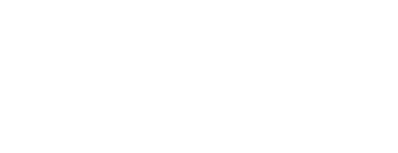 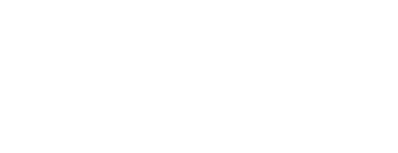 Réservé à l’Administration 